Лексическая тема «ИГРУШКИ»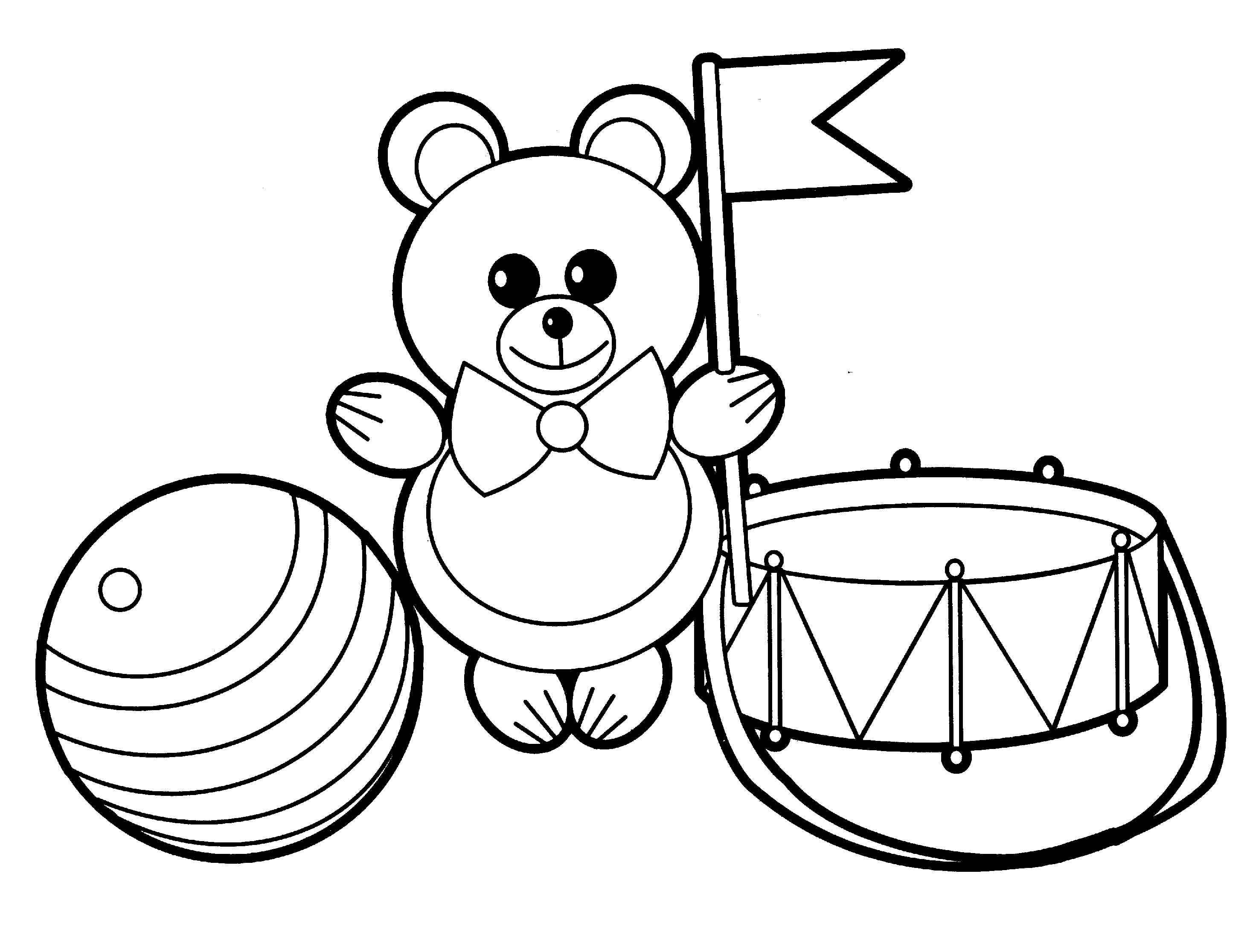 Дети должны знать:названия игрушек;чем одна игрушка отличается от другой;как играть той или иной игрушкой;из каких деталей состоит игрушка, из какого материала она  сделана.Беседа с детьми:рассмотреть с детьми несколько игрушек;определить материал, из которого каждая из них сделана (деревянная, резиновая, пластмассовая, плюшевая, меховая);отметить внешние признаки игрушки: форму (круглая, квадратная, овальная, прямоугольная), цвет, качество (мягкая, твердая, гладкая, шершавая);рассказать детям о русских народных игрушках, рассмотреть их на иллюстрациях и в натуральном виде.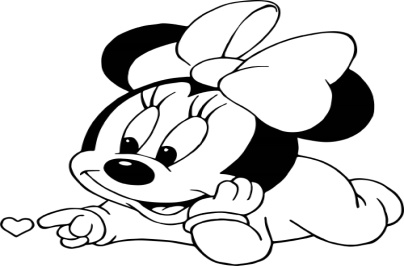 Игры«Расставь игрушки правильно»Взрослый называет 3-4 игрушки, а ребенок расставляет их в предложенной последовательности и называет, какие игрушки он расставил.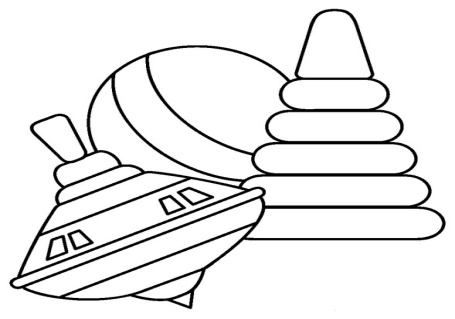 «Назови лишнее слово»Кукла, песок, юла, мяч (песок);барабан, матрешка, лук, мяч (лук);кубик, пирамидка, неваляшка, шапка  (лист бумаги).«Где матрёшка?»На столе стоит матрёшка. Взрослый предлагает с ней поиграть. «Где матрёшка?»На столе, на стуле, в  ящике, в коробке, на полу, на полке.